校企合作logo类型1：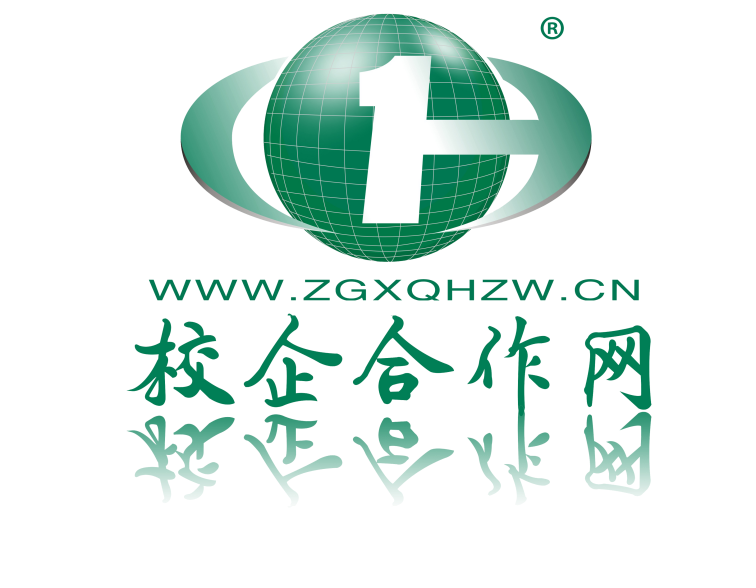 校企合作logo类型2：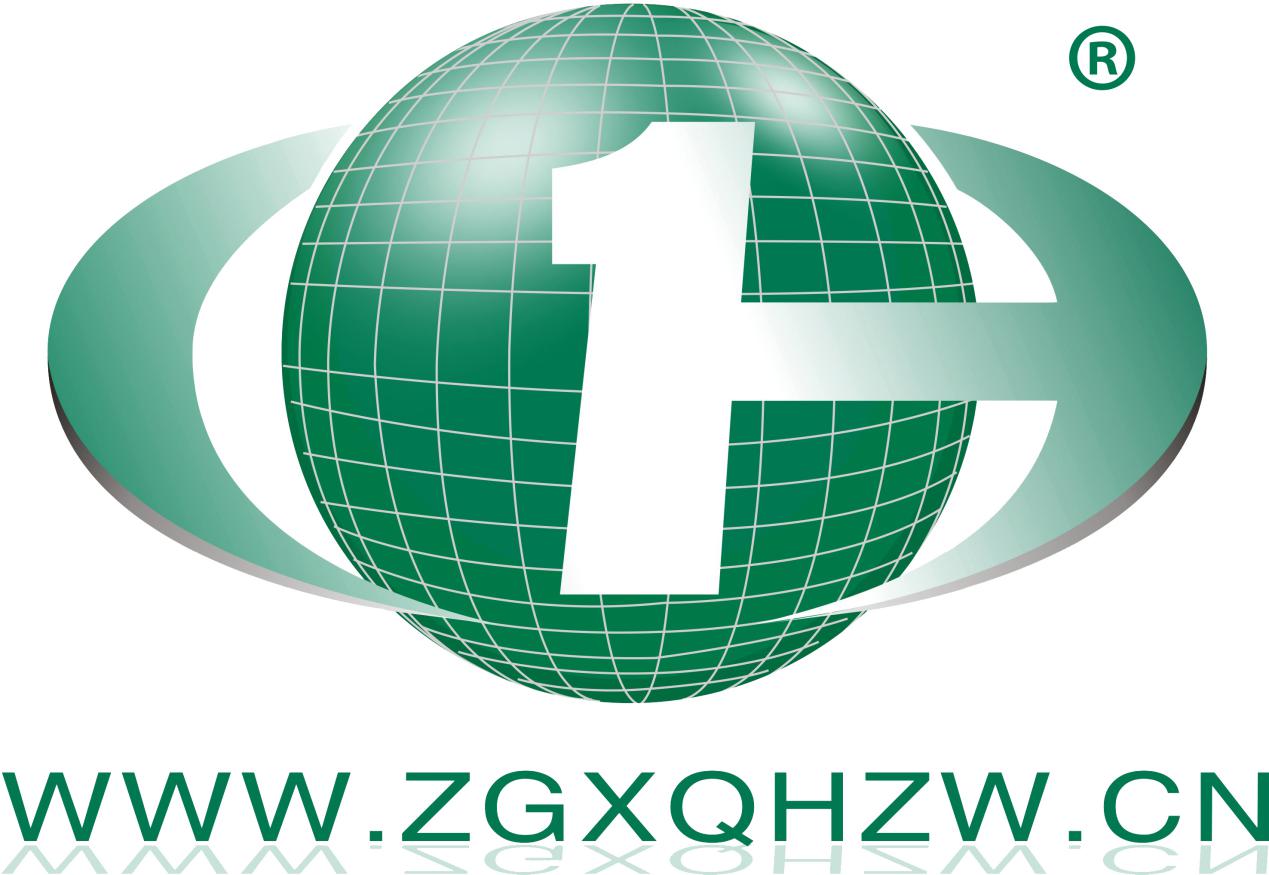 校企合作logo类型3：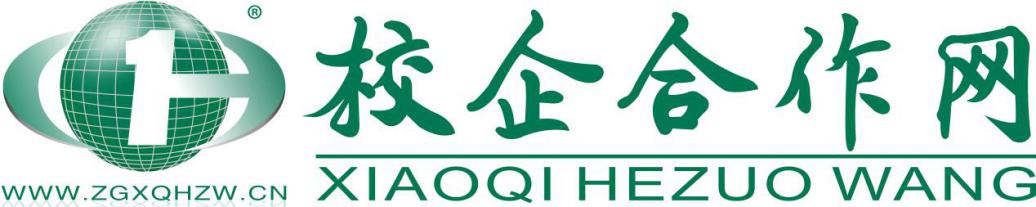 